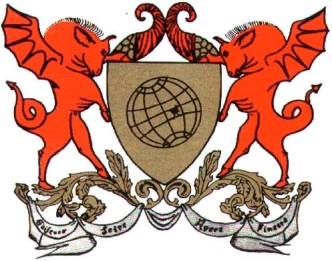 UNIVERSIDADE FEDERAL DE VIÇOSACENTRO DE CIÊNCIAS AGRÁRIASDEPARTAMENTO DE ENGENHARIA AGRÍCOLAPrograma de Pós-Graduação TÍTULO DO PROJETONome do EstudanteEstudante de MS em Engenharia AgrícolaCPF: Linha de Pesquisa: EQUIPE: Nome do Orientador, Ph.D., DEA-UFV (Orientador) – CPF: 	Nome do Coorientador, Ph.D., DEA-UFV – CPF: 	Nome do Coorientador, Ph.D., DEA-UFV – CPF: 	VIÇOSA – MGMARÇO – 2020PROBLEMAOBJETIVOSObjetivo GeralObjetivos EspecíficosMATERIAL E MÉTODOSREFERÊNCIASORÇAMENTO5.1. Despesas de custeio5.1.1. Remuneração de serviços pessoais5.1.2. Material de consumo5.1.3. Serviços de terceiros e encargos diversos5.2. Despesas de capital5.3. Resumo de usos e fontes6. CRONOGRAMAItemValor (R$)FonteSalário do líder84.000,00UFVSalário dos co-líderes144.000,00UFVBolsa do estudante (12 meses x 1.500,00)18.000,00CAPESSubtotal246.000,00DescriçãoQuant.Ud.Custo unitário (R$)Custo total (R$)FonteMaterial de informáticaVar.Var.4.000,004.000,00CNPqComponentes eletrônicosVar.Var.2.000,002.000,00CNPqDispositivos eletrônicosVar.Var.8.000,008.000,00CNPqMaterial elétricoVar.Var.2.000,002.000,00CNPqOutros materiaisVar.Var.1.000,001.000,00CNPqSubtotal21.000,00DescriçãoQuant.Ud.Custo unitário (R$)Custo total (R$)FonteParticipação em congressos (diárias)20ud366,007.320,00FapemigParticipação em congressos (passagens) 4ud1.500,006.000,00FapemigParticipação em congressos (inscrições)4ud500,002.000,00FapemigReprodução xerográfica e encadernação10ud50,00500,00FapemigBibliografia técnica10ud200,002.000,00FapemigConstrução e instalação do protótipo1ud5.000,005.000,00FapemigSUBTOTAL22.820,00DescriçãoQuant.Ud.Custo unitário (R$)Custo total (R$)FonteFonteComputador portátil1ud4.000,004.000,00Fundação ABCFundação ABCPainel solar/bateria2ud1.000,002.000,00Fundação ABCFundação ABCTorre para suporte do protótipo2ud2.000,004.000,00Fundação ABCFundação ABCPluviômetro114.000,004.000,00Fundação ABCFundação ABCSUBTOTAL14.000,0014.000,00UsosFontesFontesFontesTotal (R$)UsosUFVCAPESOutrasTotal (R$)Remuneração de serviços pessoais228.000,0043.200,00271.200,00Material de consumo21.000,0021.000,00Serviços de terceiros e encargos22.820,0022.820,00Despesas de capital14.000,0014.000,00TOTAL228.000,0043.200,0057.820,00329.020,00EtapasTrimestresTrimestresTrimestresTrimestresTrimestresTrimestresTrimestresTrimestresEtapas20162016201720172017201720182018Etapas34123412Revisão bibliográfica e elaboração do projeto de teseImplementação do modelo de rede neural artificialConstrução do protótipoTestes e calibração dos sensores Coleta e análise de dadosRedação de artigos para publicação